4-H Year in Review 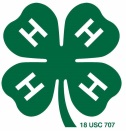 Richland County 4-H ProgramName________________________________________________     Year_________Record all of your 4-H activities!  (Include club events, project activities and other 4-H happenings…)4-H Activities continued....Example:July12-4-H meeting-Club fair(showed my vegetables & lego project)15-Photography project meeting18 & 25-Softball games22-24-Went to 4-H Camp!MonthClub ActivitiesCounty/State/National ActivitiesOctoberNovemberDecemberJanuaryFebruaryMarchMonthClub ActivitiesCounty/State/National ActivitiesAprilMayJuneJulyAugustSeptember